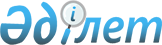 О внесении изменений в решение Бескарагайского районного маслихата от 31 марта 2014 года № 20/9-V "Об утверждении Правил проведения раздельных сходов местного сообщества и определения количества представителей жителей сел, улиц, многоквартирных жилых домов для участия в сходах местного сообщества на территории Бескарагайского района"
					
			Утративший силу
			
			
		
					Решение Бескарагайского районного маслихата Восточно-Казахстанской области от 11 ноября 2014 года № 27/4-V. Зарегистрировано Департаментом юстиции Восточно-Казахстанской области 08 декабря 2014 года № 3575. Утратило силу решением Бескарагайского районного маслихата области Абай от 24 августа 2023 года № 6/12-VIII. Зарегистрировано Департаментом юстиции области Абай 31 августа 2023 года № 113-18.
      Сноска. Утратило силу решением Бескарагайского районного маслихата области Абай от 24.08.2023 № 6/12-VIII (вводится в действие по истечении десяти календарных дней после дня его первого официального опубликования).
      Примечание РЦПИ.
      В тексте документа сохранена пунктуация и орфография оригинала.
      В соответствии со статьей 21 Закона Республики Казахстан от 24 марта 1998 года "О нормативных правовых актах", с пунктом 6 статьи 39-3 Закона Республики Казахстан от 23 января 2001 года "О местном государственном управлении и самоуправлении в Республике Казахстан", постановлением Правительства Республики Казахстан от 18 октября 2013 года № 1106 "Об утверждении Типовых правил проведения раздельных сходов местного сообщества" Бескарагайский районный маслихат РЕШИЛ:
      1. Внести в решение Бескарагайского районного маслихата "Об утверждении Правил проведения раздельных сходов местного сообщества и определения количества представителей жителей сел, улиц, многоквартирных жилых домов для участия в сходах местного сообщества на территории Бескарагайского района" от 31 марта 2014 года № 20/9-V (зарегистрировано в Реестре государственной регистрации нормативных правовых актов за номером 3310, опубликовано в газете "Бесқарағай тынысы" от 11 июня 2014 года № 48) следующие изменения:
      заголовок решения на государственном языке изложен в новой редакции, заголовок на русском языке не изменяется;
      в Правилах проведения раздельных сходов местного сообщества и определения количества представителей жителей сел, улиц, многоквартирных жилых домов для участия в сходах местного сообщества на территории Бескарагайского района, утвержденных указанным решением:
       пункт 8 изложить в новой редакции:
      "8. Кандидатуры представителей жителей сел, улиц, многоквартирных жилых домов для участия в сходе местного сообщества выдвигаются участниками раздельного схода в количественном составе на 100 жителей 1 представитель.
      Количество представителей жителей сел, улиц, многоквартирных жилых домов для участия в сходе местного сообщества определяется на основе принципа равного представительства.";
       приложение к Правилам исключить.
      2. Настоящее решение вводится в действие по истечении десяти календарных дней после дня его первого официального опубликования.
					© 2012. РГП на ПХВ «Институт законодательства и правовой информации Республики Казахстан» Министерства юстиции Республики Казахстан
				
Председатель сессии
Секретарь Бескарагайского
районного маслихата
Т. СУЛТАНОВ
К. САДЫКОВ